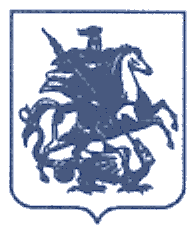 ДЕПАРТАМЕНТ ОБРАЗОВАНИЯ ГОРОДА МОСКВЫВОСТОЧНОЕ ОКРУЖНОЕ УПРАВЛЕНИЕ ОБРАЗОВАНИЯГОСУДАРСТВЕННОЕ БЮДЖЕТНОЕ ОБРАЗОВАТЕЛЬНОЕ УЧРЕЖДЕНИЕСРЕДНЯЯ ОБЩЕОБРАЗОВАТЕЛЬНАЯ ШКОЛА №402111538, г. Москва, ул. Косинская, дом 10 строение 1.                         E-mail:s402veshn@yandex.ruТел.375-71-31, тел./факс 375-59-11                                                               http:www.s402.edusite.ruВыступление на окружном семинаре «Формирование портфеля достижений учащихся начальной школы»подготовилаГурьева Нина Ивановнаучитель начальных классов ГБОУ СОШ № 402Москва, 2012Рейтинговая система оценивания знаний учащихся в современном образовательном пространстве  В ходе внедрения стандартов II поколения стало необходимым изменение целей обучения (формирование инициативной, творческой личности), важность конечного результата (компетентность выпускника) повлекли и изменение, совершенствование подходов, методов и приемов обучения. Изменение стратегии обучения сопровождается и совершенствованием способов оценки достижений школьников. Другими словами, задача каждого учителя - создать благоприятные условия для проявления и стимулирования личностного потенциала всех участников образовательного взаимодействия.  (Слайд 1)    Одна из магистральных целей оценочной реформы – сделать оценку учебной деятельности учащихся более содержательной, объективной, дифференцированной. Такое направление позволяет учителям начального звена, во-первых, не причинять вреда эмоциональному здоровью детей: во-вторых, более эффективно формировать универсальные учебные действия; в-третьих, мотивировать детей на осознанное образование, т.е. умение учиться.  (Слайд 2)    Отметка и оценка - понятия по сути своей различные.Отметка – количественная фиксация результата, выражающая соотношение между учебным достижением ребёнка и каким-либо важным для учителя показателем (стандарт образования, результат данного класса, личное достижение конкретного ребёнка и т.п.)  (Слайд 3)Оценка – величина качественная, атрибут любой человеческой деятельности, индивидуальной или совместной. Без оценки деятельность не может быть эффективно завершена или продолжена. Причём оценка инициативы и творчества во всех сферах школьной жизни (и не только школьной) должна быть столь же весомой, как и оценка навыковой стороны обучения. Такая оценка в обязательном порядке оформляется  и представляется учителям, учащимся и родителям.  (Слайд 4)    Можно обозначить пять основных подходов к расширению границ и гуманизации балльной отметки.  (Слайд 5)Безотметочная система, широко практикуемая в начальной школе. Она вовсе не равна «безоценочной» - напротив, требует от педагогического коллектива более тщательного и разноаспектного мониторинга. А детская психика не страдает – ведь используются только позитивные стимулы.Пролонгированное оценивание (накопительный рейтинг), когда за отдельные этапы либо виды работ выставляется определённое количество промежуточных баллов. Итог обычно не выходит за рамки традиционной пятибалльной системы, зато ученик имеет шанс постепенно превратить «тройку» в «пятёрку».Многобалльная система оценивания (от10 до 100 и выше), где каждое задание в зависимости от сложности, нестандартности и креативности оценивается по определённой, пропорционально увеличивающейся шкале. Подобная система существует параллельно с пятибалльной и охватывает проектно-исследовательские виды деятельности.Кредитно-зачётная система позволяет сопоставлять результаты процессов обучения в условиях различных систем образования, программ и квалификаций на уровне международных образовательных стандартов.Рейтинговая система оценивания - предусматривает переход от констатирующего к накопительному статусу баллов. Основывается на интегральной оценке результатов всех видов деятельности учащегося.    Существует несколько определений рейтинга.   (Слайд 6)    Рейтинг (от англ. to rate) - это система оценки накопительного типа  различных видов учебной деятельности, основанного на рейтинговых изменениях, которая отражает успеваемость учащихся, их творческий потенциал и психологическую характеристику. А также метод упорядоченного ранжирования учащихся  в соответствии с индивидуальной суммой баллов.    Рейтинговая система оценивания учебных достижений школьников может рассматриваться как один из возможных способов, отвечающих поставленной задаче. Учитывая потребность современного общества в "комплексной образованности", переход к рейтинговой системе оценки в школе необходим. Рейтинг дает возможность получить объективную и полную картину образовательных результатов: освоение знаний, умений и навыков по предмету, формирование компетенций и даже становления личностных характеристик.    Накопленный опыт убедил меня, что из всех систем оценивания: традиционной (пятибалльной), тестовой, "портфолио", рейтинговая система позволяет более объективно оценить индивидуальные достижения школьников в учебной и внеурочной деятельности, стимулирует их к самостоятельному поиску материалов, к началу самостоятельной научно-исследовательской деятельности. Рейтинговая система оценивания позволяет в соответствии с индивидуальными особенностями осуществлять выбор учеником возможных вариантов и форм овладения предметом, помогает учителю расширить общение, лучше ориентироваться в интересах и потребностях учащихся, знать и учитывать их индивидуальные особенности.    Главная цель рейтинговой системы оценивания - влияние на активность учащихся в получении знаний, а также оценка динамики уровня знаний на каждом этапе их усвоения. Рейтинговая система оценивания реализует на практике проблемное, дифференцированное обучение, игровые, проектные, информационно-коммуникативные технологии на этапе проверки и оценки достижений школьника при помощи индивидуального числового показателя - рейтинга. Данная система оценивания позволяет создать максимально комфортную среду обучения и воспитания, перевести учебную деятельность учащихся из необходимости во внутреннюю потребность.  (Слайд 7)        Главный принцип этой системы оценивания – открытость. Ученики должны знать правила игры. Им должна быть доступна таблица критериев оценивания любой деятельности, которая может быть составлена совместно с учениками.  (Слайд 8)Цели и задачи введения рейтинговой системы оценивания учебных достижений: (Слайд 9)расширить компетентность школьников в области изучения дисциплины; развить у учащихся самостоятельность мышления и способность к самообразованию и саморазвитию; создать условия, учитывающие индивидуальные способности, возможности учащихся, для успешной реализации общих, единых целей обучения; повысить ответственность школьников за результаты своего обучения.     Рейтинговая система оценивания учебных достижений учащихся основана на учете накапливаемых баллов за текущие результаты обучения. Для обеспечения непрерывного контроля учебной деятельности школьников я выбрала простую модель рейтингового оценивания. Каждый вид деятельности учащихся оценивается соответствующими баллами по разработанной рейтинговой шкале, т.е. вместе с привычной пятибалльной системой, работа ученика оценивается еще и по системе "рейтинг". Этапы введения рейтинговой системы оценивания учебных достижений учащихся: (Слайд 10)Разработка оценочной шкалы с учетом требований к знаниям, умениям и навыкам в соответствии с программным материалом и учебником.Ознакомление с оценочной шкалой и суммой баллов учащихся и родителей.Изучение материала по теме, занесение результатов в рейтинговый лист учащегося. Подведение итогов по теме и составление рейтинговой шкалы по классу. Перевод суммы баллов в оценку и выставление в журнал.При разработке оценочной шкалы применяю следующие виды рейтинга:  (Слайд 11)стартовый рейтинг - это определение начального уровня знаний; текущий рейтинг включает оценку работы ученика на уроках; дисциплинарный рейтинг включает текущий, промежуточный, итоговый контроль; творческий рейтинг - это самостоятельная работа ученика во внеурочное время.    Рейтинговое оценивание знаний я начинаю использовать с 3-го класса, например, при проведении уроков-соревнований, уроков-путешествий, игровых уроков, зачетов, при выполнении проектов. Применение творческого рейтинга с 3-го класса активизирует познавательную деятельность учащихся, развивает их творческие способности, интерес к предмету. Активность учащихся на уроках возрастает, дети перестают испытывать страх перед опросом, так как понимают, что оценка по предмету зависит от их способностей, возможностей и трудолюбия.   Рейтинговая система оценки в значительной степени отвечает условиям формирования успешности учащихся. Благодаря рейтингу, стирается противоречие между объемом вложенного труда и результатами, оценкой этого труда. Чем больше затраченных усилий, тем гарантированнее высокий результат, тем выше уровень удовлетворения от успешного выполнения поставленной перед учеником учебной задачи. Меняется уровень самооценки школьника, появляется стремление к достижению новых побед. А это прекрасный стимул к активному, осознанному, творческому труду.Используемая рейтинговая система оценивания знаний позволяет:  (Слайд 12)определить уровень подготовки каждого обучающегося на каждом этапе учебного процесса; получить объективную динамику усвоения знаний в течение учебного года; дифференцировать значимости оценок, полученных учащимися за выполнение различных видов работы (самостоятельная работа, текущий, итоговый контроль, домашняя, творческая и др. работы); отражать текущей и итоговой оценкой количество вложенного учеником труда; повысить объективность оценки знаний. Преимущества, связанные с использованием рейтинговой системы оценивания учебных достижений как средства успешного развития компетентности школьников очевидны, так как они позволяют значительно повысить эффективность учебной деятельности учащихся за счет целого ряда факторов.Во-первых, стимулируется максимально возможный в данной ситуации интерес учащихся к конкретной теме, а, следовательно, к предмету в целом.Во-вторых, процесс обучения и контроля охватывает всех учащихся, их обучение при этом контролируется учителем и одноклассниками.В-третьих, дух соревнования и соперничества, изначально заложенный в человеческой природе, находит оптимальный выход в добровольной игровой форме, которая не вызывает стрессовой ситуации.В-четвертых, развиваются элементы творчества, навыки самоанализа, включаются дополнительные резервы личности, обусловленные повышенной мотивацией учащихся.В-пятых, наблюдается поворот мышления и поведения школьников в направлении более продуктивной и активной познавательной деятельности.    Есть и трудности использования рейтинговой системы оценивания достижений учащихся такие как,подготовительный этап, требующий тщательной подготовки и больших временных затрат дополнительная нагрузка по регистрации баллов и их обработке отсутствие дидактического материала по применению системы. (Слайд 13)Из опыта моей работы.   (Слайд 14)    Как я уже говорила, я использую рейтинговую систему оценивания в 3-4 классах.Из чего складывается наш рейтинг достижений?  (Слайд 15)Рейтинг академической успеваемости (изменяется по итогам триместров с учётом отметок по учебным предметам) Поведение и прилежание – показатели уровня социализации школьника, его способность отвечать за свои действия, прилагать усилия к достижению намеченных целей.«Портфолио» является накопительной системой учёта самых различных достижений и включает в себя:Участие в олимпиадах, интеллектуальных марафонах, конкурсах – олимпийский рейтингУчастие в классных и школьных мероприятиях, ОПТ и дежурстве – лидерский рейтингСпортивные достиженияПроектная и исследовательская деятельностьПолучение дополнительного образования    Мною составлена таблица критериев по каждому компоненту рейтинга. (раздаточный материал)   (Слайд 16)    Результаты образовательного рейтинга за триместры суммируются, получается годовой рейтинг.    По его результатам выявляется тройка лидеров рейтинга, которая награждается призами и грамотами. А также выявляется десятка лучших учеников класса.    Рейтинговая система помогает школьникам при выстраивании индивидуальной образовательной траектории, при планировании и достижении результатов обучения в соответствии со способностями, склонностями и интересами. Рейтинговая система оценивания знаний заставляет ученика заниматься своим образованием систематически, быть внимательным на уроке, заниматься самостоятельно, использовать дополнительную литературу, что способствует активизации мыслительной деятельности учащихся, повышению учебной мотивации, развитию интереса к изучаемому предмету. Данная система развивает аналитическое и критическое мышление, коммуникативные способности, позволяет психологически перевести учащихся с роли пассивных "зрителей" в роль активных участников педагогического процесса. Рейтинговое оценивание способствует контролю целостной системы универсальных знаний, умений и навыков, а также формированию самостоятельной деятельности и личной ответственности обучающихся, т.е. ключевых компетентностей. Мои ученики с удовольствием выполняют различные творческие работы по предметам, проводят исследовательские проекты, готовят сообщения, сочиняют сказки, составляют кроссворды, ребусы, шарады. Они принимают активное участие в интеллектуальных конкурсах, олимпиадах, нацелены на творчество, самореализацию, успех.Эффективность использования рейтинговой системы оценивания учебных достижений подтверждается повышением "качества знаний" учащихся. Наблюдается стабильно положительная динамика уровня образовательной компетентности по результатам независимой оценки их образовательных достижений.     Современные подходы в образовании требует отказа не от контролирования и оценивания знаний, умений, а от традиционных форм побуждения к учению с помощью отметок. Поиск новых способов стимулирования учебного труда учащихся, принцип личной заинтересованности, набирающий силы в обучении и воспитании, определяют новые подходы. Дополняясь принципом добровольности в выборе уровня обучения (а значит, и контролирования), оценка может превратиться в способ рационального определения личного рейтинга - показателя значимости (веса) человека в цивилизованном обществе.  (Слайд 17)Учитель начальных классов ГОУ СОШ № 402:                    Гурьева Н.И.Список используемой литературы:Великанова А.В. и др. Технология развития критического мышления через чтение и письмо. Дебаты. Портфолио. \Серия “Компетеньностно-ориентированный подход  к образованию: образовательные технологии”. Вып.2. – Самара, изд-во Профи, 2002.-92с.     П.Ф. Каптерев. Избр. педаг. сочинения. - М., 1982, с. 354-355. Большая книга о маленькой школе. /Под ред. Т.В.Светенко, И.В.Галковской. – Псков: ПГПИ, 2003. Т. И. Шамова, С.Н. Белова, И.В. Ильина, Г.Н. Подчалимова, А.Н. Худин. Современные средства оценивания результатов обучения в школе. Учебное пособие. Педагогическое общество России. Москва.2007, с. 54-57. Народное образование Портфолио: типичные ошибки и затруднения., № 2, 2005,с.72-77. Государственный Университет – Высшая школа экономики. Ежеквартальный научно-образовательный журнал. Вопросы образования, № 2, 2004, с.251-259. Начальная школа. Новая “философия” оценки в начальной школе. № 2, 2007, с. 8-15.    (Слайд 18)Приложение № 1